BENEFITS COLLECTION FORM FOR PRIVATE INDUSTRYEstablishment: _______________________________________ Schedule #: ______________EIN: _____________________ Field Economist: _____________ Date Collected: __________Explain:	_________________________________________________________________________________________________________________________ *NP= no plan offered, *RE= unknown whether a plan existsNCS Form 18-5P (2018)Benefit Collection Address/Officials		Sched. #	_______________________(Fill out this page if different Address/Official contacted from the Wage Address/Officials listed on the “General Establishment Information” section in IDC.)Benefit Collection Address # 1. Physical Address	 Personal Visit Address	 Mailing AddressBenefit Collection Address # 2. Physical Address	 Personal Visit Address	 Mailing AddressBenefit Collection Address # 3. Physical Address	 Personal Visit Address	 Mailing AddressESTABLISHMENT 						Sched. # _______________________Company ProvisionsHEALTH Does the establishment offer health insurance benefits to any employees? Yes No Not determinable  Did the establishment use a Small Business Health Option Program (SHOP) exchange marketplace for health Insurance plans? Yes No Not determinable  DEFINED BENEFITSIf no plan is available for matched employees, are defined benefit plans offered to any employees? Yes No Not determinableDEFINED CONTRIBUTIONIf no plan is available for matched employees, are defined contribution plans offered to any employees? Yes No Not determinableOVERTIME (PREMIUM PAY, Benefit 01)				Sched. # _______________________Quotes: ________________________			Date of expected change (DOEC):  __________Eligibility: _______________________				Plan name: _______________________*for paid holidays subtract out regular holiday payRemarks/Calculations:Payment Basis:					Time Basis:	 Base pay (BP)				 Regular work schedule	 AVERAGE HOURLY RATE (AHR)		 Alternate work schedule	 AHR + Shift (SD)				 Other (specify): _____________	 AHR + Bonus (BN)	 Other (specify): _____________Expenditure cost: $___________________________________	Expenditure:# of employees:	__________________________________		 Calendar year _____________ GR or  SE Payroll = $	_____________________		 Fiscal year ending ____/______/_____Annual overtime hours:	___________________________VACATION (Benefit 02) 						Sched. # _______________________Payment Basis:					Time Basis:	 Base pay (BP)				 Regular work schedule	 AVERAGE HOURLY RATE (AHR)		 Alternate work schedule	 AHR + Shift (SD)				 Other (specify): _____________	 AHR + Bonus (BN)	 Other (specify): _____________Expenditure cost: $___________________________________	Expenditure:# of employees:	__________________________________		 Calendar year _____________ GR or  SE Payroll = $	_____________________		 Fiscal year ending ____/______/_____VACATION (SUPPLEMENTARY SHEET) 		Sched. #_______________________								Date of expected change (DOEC): __________HOLIDAYS (Benefit 03) 						Sched. #_______________________Quotes: ________________________			Date of expected change (DOEC):___________Eligibility: _______________________				Plan name: _______________________Remarks/Calculations:Payment Basis:					Time Basis:	 Base pay (BP)				 Regular work schedule	 AVERAGE HOURLY RATE	(AHR)		 Alternate work schedule	 AHR + Shift (SD)				 Other (specify): _____________	 AHR + Bonus (BN)	 Other (specify): _____________Expenditure cost: $___________________________________	Expenditure:# of employees:	__________________________________		 Calendar year _____________ GR or  SE Payroll = $	_____________________		 Fiscal year ending ____/______/_____SICK LEAVE (Benefit 04)						Sched. #_______________________Quotes: ________________________			Date of expected change (DOEC): __________Eligibility: _______________________				Plan name: _______________________Waiting Period:	 Yes	 No	  Number of Days for waiting period ____________Unlimited days:	 Yes	 NoLeave Usage (days) Worksheet:Carry over:		 All	 Limited 	For Limited Maximum Days _____________Informal plan:	 Yes	 NoPaid 			Unpaid		Other					Remarks/Calculations:Payment Basis:					Time Basis:	 Base pay (BP)				 Regular work schedule	 AVERAGE HOURLY RATE	(AHR)		 Alternate work schedule	 AHR + Shift (SD)				 Other (specify): _____________	 AHR + Bonus (BN)	 Other (specify): _____________Expenditure cost: $___________________________________	Expenditure:# of employees:	__________________________________		 Calendar year _____________ GR or  SE Payroll = $	_____________________		 Fiscal year ending _____/______/_____PERSONAL LEAVE (Benefit 05) 					Sched. #_______________________			Date of expected change (DOEC): __________Remarks/Calculations:Payment Basis:					Time Basis:	 Base pay (BP)				 Regular work schedule	 AVERAGE HOURLY RATE	(AHR)		 Alternate work schedule	 AHR + Shift (SD)				 Other (specify): _____________	 AHR + Bonus (BN)	 Other (specify): _____________Expenditure cost: $___________________________________	Expenditure:# of employees:	__________________________________		 Calendar year _____________ GR or  SE Payroll = $	_____________________		 Fiscal year ending _____/______/_____SHIFT DIFFERENTIAL (Benefit 06)				Sched. #_______________________Quotes: ________________________			Date of expected change (DOEC): __________Eligibility: _______________________				Plan name: _______________________*Total EE= total employment of quote; *1st Shift EE= first shift employment; *$= cents or dollars per hour of differential; *%= percent extra paid for shift differential over straight time rate; *Hrs Pd= hours paid per shift; *Hrs Wk= hours worked per shiftRemarks/Calculations:Payment Basis:					Time Basis:	 Base pay (BP)				 Regular work schedule	 AVERAGE HOURLY RATE	(AHR)		 Alternate work schedule	 AHR + Shift (SD)				 Other (specify): _____________	 AHR + Bonus (BN)	 Other (specify): _____________Expenditure cost: $___________________________________	Expenditure:# of employees:	__________________________________		 Calendar year _____________ GR or  SE Payroll = $	_____________________		 Fiscal year ending ____/______/_____NONPRODUCTION BONUS (Benefit 07)			Sched. #_______________________Quotes: ________________________			Date of expected change (DOEC): __________Eligibility: _______________________				Plan name: _______________________Usage/Cost:Payment Basis:					Time Basis:	 Base pay (BP)				 Regular work schedule	 AVERAGE HOURLY RATE	(AHR)		 Alternate work schedule	 AHR + Shift (SD)				 Other (specify): _____________	 AHR + Bonus (BN)	 Other (specify): _____________Expenditure cost: $___________________________________	Expenditure:# of employees:	__________________________________		 Calendar year _____________ GR or  SE Payroll = $	_____________________		 Fiscal year ending ____/______/_____LIFE INSURANCE (Benefit 10)					Sched. #_______________________Quotes: ________________________			Date of expected change (DOEC): __________Eligibility: _______________________				Plan name: _______________________Remarks/Calculations:Payment Basis:					Time Basis:	 Base pay (BP)				 Regular work schedule	 AVERAGE HOURLY RATE (AHR)		 Alternate work schedule	 AHR + Shift (SD)				 Other (specify): _____________	 AHR + Bonus (BN)	 Other (specify): _____________Expenditure cost: $___________________________________	Expenditure:# of employees:	__________________________________		 Calendar year _____________ GR or  SE Payroll = $	_____________________		 Fiscal year ending ____/______/_____LIFE INSURANCE (Benefit 10)					Sched. #_______________________Type:Formula: (Choose one formula and answer columns accordingly.)*ND= Not determinableFinancing: (Choose one financing type and answer columns accordingly.)Premiums: (Enter $ amount, No cost, Not determinable)Participation (Needed if collection by Rate and Usage)R= Participation (# employees in quote taking plan); P= potential participants (total # employees in quote)HEALTH INSURANCE (Benefit 11) 				Sched. #_______________________Type:M= Medical; D= Dental; V= Vision; P= Prescription drugsDoes this plan pay benefits after services are rendered, typically after coinsurance and deductibles?3b. Can the enrollee go outside the network of plan providers for coverage at higher cost?Does the employer pay any portion of claims?Basic Information:*SPD= Summary Plan Description are required at initiation for all health plans.HEALTH INSURANCE (Benefit 11) 				Sched. #  _______________________Financing: (Choose one financing type and answer columns accordingly.)Cost: Plan No. _____ (Enter $ amount, No cost, Not determinable)Participation: Plan No. _____ (Enter % of quote employment, Not determinable, Not applicable)HEALTH INSURANCE (Benefit 11) 				Sched. # _______________________Quotes: ________________________			Date of expected change (DOEC): __________Eligibility: _______________________				Plan name: _______________________Payment Basis:					Time Basis:	 Base pay (BP)				 Regular work schedule	 AVERAGE HOURLY RATE (AHR)		 Alternate work schedule	 AHR + Shift (SD)				 Other (specify): _____________	 AHR + Bonus (BN)	 Other (specify): _____________Expenditure cost: $___________________________________	Expenditure:# of employees:	__________________________________		 Calendar year _____________ GR or  SE Payroll = $	_____________________		 Fiscal year ending ____/______/_____SHORT-TERM DISABILITY (Benefit 12)			Sched. # _______________________3.  Waiting Period:	 Yes	 No		Number of Days of waiting period ____________Duration:		 Fixed # weeks ________ Number of weeks varies 	ND1. Financing: (Choose one financing type and answer columns accordingly.)*ND= not determinable2. Formula: (Choose one formula and answer columns accordingly.)*ND= not determinablePremiums: (Enter $ amount, No cost, Not determinable)Participation: (Enter % of quote employment, Not determinable, Not applicable)SHORT-TERM DISABILITY (Benefit 12) 			Sched. # _______________________Quotes: ________________________			Date of expected change (DOEC): __________Eligibility: _______________________				Plan name: _______________________Remarks/Calculations:Payment Basis:					Time Basis:	 Base pay (BP)				 Regular work schedule	 AVERAGE HOURLY RATE (AHR)		 Alternate work schedule	 AHR + Shift (SD)				 Other (specify): _____________	 AHR + Bonus (BN)	 Other (specify): _____________Expenditure cost: $___________________________________	Expenditure:# of employees:	__________________________________		 Calendar year _____________ GR or  SE Payroll = $	_____________________		 Fiscal year ending _____/______/_____LONG-TERM DISABILITY (Benefit 23)                                   	Sched. # _______________________Waiting Period:	 Yes	 No		Number of Days ____________1. Formula:*ND= not determinableFinancing: (Choose one financing type and answer columns accordingly.)Premiums: (Enter $ amount, No cost, Not determinable)Participation: (Enter % of quote employment, Not determinable, Not applicable)LONG-TERM DISABILITY (Benefit 23) 			Sched. # _______________________Quotes: ________________________			Date of expected change (DOEC): __________Eligibility: _______________________				Plan name: _______________________Remarks/Calculations:Payment Basis:					Time Basis:	 Base pay (BP)				 Regular work schedule	 AVERAGE HOURLY RATE (AHR)		 Alternate work schedule	 AHR + Shift (SD)				 Other (specify): _____________	 AHR + Bonus (BN)	 Other (specify): _____________Expenditure cost: $___________________________________	Expenditure:# of employees:	__________________________________		 Calendar year _____________ GR or  SE Payroll = $	_____________________		 Fiscal year ending ____/______/_____DEFINED BENEFIT PLANS (Benefit 13)						Sched. ________1.Basic Information:*SPD= Summary Plan Description are required at initiation for all defined benefit plans.2.Provisions:COLA= Cost of living adjustment; *ND= not determinable3.   Are new employees able to participate in the DB plan?  Yes    No    ND  4.   In what year did new employees become ineligible for the DB plan _____5.   For this plan have benefits been frozen, or are they still accruing for participants? All current 	 Subset of current	 No current participants are accruing benefits  ND6.   What are other retirement plan options for new employees who cannot participate in this plan?	 New DB plan  New DC plan  Enhancement of existing DC plan  Other  None   NDFinancing: (Not necessary to code)Premiums: (Enter $ amount, No cost, Not determinable)Participation: (Enter % of quote employment, Not determinable, Not applicable)DEFINED BENEFIT (Benefit 13) 				Sched. # _______________________Quotes: ________________________			Date of expected change (DOEC): __________Eligibility: _______________________				Plan name: _______________________Remarks/Calculations:Payment Basis:					Time Basis:	 Base pay (BP)				 Regular work schedule	 AVERAGE HOURLY RATE (AHR)		 Alternate work schedule	 AHR + Shift (SD)				 Other (specify): _____________	 AHR + Bonus (BN)	 Other (specify): _____________Expenditure cost: $___________________________________	Expenditure:# of employees:	__________________________________		 Calendar year _____________ GR or  SE Payroll = $	_____________________		 Fiscal year ending ____/______/_____PBGC	 Annual per employee cost: _____________	 Annual Expenditure: __________________ DEFINED CONTRIBUTION (Benefit 14), UNDUPLICATED TOTALS		Sched. #_________ 1. Provisions:* Deferred Profit Sharing, ESOP, Money Purchase Plan, Savings & Thrift, SEP, SIMPLE, Stock bonus, Other (specify), or Not Determinable2. Basic Information:*SPD= Summary Plan Description are required at initiation for all defined contribution plans.3.  Must the employee contribute to receive the employer contribution?  Yes  No  ND4. Are any employee contributions tax deferred?  Yes  No   NDParticipation: (Enter % of quote employment, Not determinable, Not applicable)Unduplicated Totals:Collect the percentage of employment in DC-only, DB-only, and both DC and DB data, if both the DB and DC plan participation, is between 0 and 100 percent.  If the plan participation in either benefit is 0 or 100 percent, the system will compute the unduplicated totals.DEFINED CONTRIBUTION (Benefit 14), UNDUPLICATED TOTALS Sched. # _______________________Quotes: ________________________			Date of expected change (DOEC): __________Eligibility: _______________________				Plan name: _______________________Remarks/Calculations:Payment Basis:					Time Basis:	 Base pay (BP)				 Regular work schedule	 AVERAGE HOURLY RATE (AHR)		 Alternate work schedule	 AHR + Shift (SD)				 Other (specify): _____________	 AHR + Bonus (BN)	 Other (specify): _____________Expenditure cost: $___________________________________	Expenditure:# of employees:	__________________________________		 Calendar year _____________ GR or  SE Payroll = $	_____________________		 Fiscal year ending _____/______/_____SOCIAL SECURITY, MEDICARE, FUTA (Benefit 15, 16, 19)	Sched. # _______________________								Date of expected change (DOEC): __________Are all employees covered by:Social Security:	 Yes	 NoMedicare:		 Yes	 NoFUTA:			 Yes	 NoParticipation: (Enter % of quote employment, Not determinable, Not applicable)Does employer report tips for any sampled occupation?	 Yes (Answer table)	 No	Remarks/Calculations:STATE UNEMPLOYMENT INSURANCE, WORKERS’ COMPENSATION (Benefits 20, 21)Sched. #	_______________________STATE UNEMPLOYMENT INSURANCEQuotes: ________________________		Date of expected change (DOEC): ___________Eligibility: _______________________			Plan name: ________________________Financing: State Insured  (Enter rate and add-on data below if different from State)Rate _____________%Add-on rate(s), if any ________________% Self-Insured/Reimbursement Railroad plan Nonprofit planDoes employer report tips for any sampled occupation?	 Yes (Answer table)	 NoExpenditure cost: $___________________________________	Expenditure:# of employees:	__________________________________		 Calendar year _____________ GR or  SE Payroll = $	_____________________		 Fiscal year ending ____/_____/____WORKERS’ COMPENSATIONQuotes: ________________________		Date of expected change (DOEC): ___________Eligibility: _______________________			Plan name: ________________________Financing: Self-Insured		 Commercially Insured (Answer grid)Expenditure cost: $___________________________________	Expenditure:# of employees:	__________________________________		 Calendar year _____________ GR or  SE Payroll = $	_____________________		 Fiscal year ending ____/_____/____Emerging Benefits					Sched. #	_______________________		Date of expected change (DOEC): ___________Eligibility: _______________________			Plan name: ________________________*ND = Not determinableSched. #	_______________________Cost GridsOvertime*AWS= Alternate Work ScheduleVacation*AWS= Alternate Work Schedule*AWS= Alternate Work ScheduleSched. #	_______________________Sick Leave*AWS= Alternate Work SchedulePersonal Leave*AWS= Alternate Work ScheduleNonproduction Bonus*AWS= Alternate Work ScheduleSched. #	_______________________Life Insurance*AWS= Alternate Work ScheduleHealth Insurance*AWS= Alternate Work ScheduleShort-term Disability*AWS= Alternate Work ScheduleSched. #	_______________________Long-term Disability*AWS= Alternate Work ScheduleDefined Contribution*AWS= Alternate Work ScheduleDefined Benefit*AWS= Alternate Work ScheduleSched. #	_______________________Social Security*AWS= Alternate Work ScheduleMedicare*AWS= Alternate Work ScheduleFUTA*AWS= Alternate Work ScheduleSched. #	_______________________State Unemployment Insurance*AWS= Alternate Work ScheduleWorkers’ Compensation*AWS= Alternate Work ScheduleSched. #	_______________________Additional tables for health insurance cost and plan participationCost: Plan No. _____ (Enter $ amount, No cost, Not determinable)Participation: Plan No. _____ (Enter % of quote employment, Not determinable, Not applicable)Cost: Plan No. _____ (Enter $ amount, No cost, Not determinable)Participation: Plan No. _____ (Enter % of quote employment, Not determinable, Not applicable)Sched. #	_______________________Cost: Plan No. _____ (Enter $ amount, No cost, Not determinable)Participation: Plan No. _____ (Enter % of quote employment, Not determinable, Not applicable)Cost: Plan No. _____ (Enter $ amount, No cost, Not determinable)Participation: Plan No. _____ (Enter % of quote employment, Not determinable, Not applicable)Sched. #	_______________________Cost: Plan No. _____ (Enter $ amount, No cost, Not determinable)Participation: Plan No. _____ (Enter % of quote employment, Not determinable, Not applicable)Cost: Plan No. _____ (Enter $ amount, No cost, Not determinable)Participation: Plan No. _____ (Enter % of quote employment, Not determinable, Not applicable) Department of LaborBureau of Labor Statistics   National Compensation Survey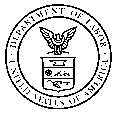 This report is authorized by law, 29 U.S.C. 2.  Your voluntary cooperation is needed to make the results of this survey comprehensive, accurate and timely.O.M.B. #1220-0164Expires xxxxxxxxxxWe estimate that it will take an average of 180 minutes to complete this form, including time for reviewing instructions, searching existing data sources, gathering and maintaining the data needed, and completing and reviewing this information.  If you have any comments regarding this estimate or any other aspect of this survey, including suggestions for reducing this burden, please send them to the Bureau of Labor Statistics, Office of Compensation and Working Conditions (1220-0164), .  You are not required to respond to the collection of information unless it displays a currently valid OMB control number.We estimate that it will take an average of 180 minutes to complete this form, including time for reviewing instructions, searching existing data sources, gathering and maintaining the data needed, and completing and reviewing this information.  If you have any comments regarding this estimate or any other aspect of this survey, including suggestions for reducing this burden, please send them to the Bureau of Labor Statistics, Office of Compensation and Working Conditions (1220-0164), .  You are not required to respond to the collection of information unless it displays a currently valid OMB control number.We estimate that it will take an average of 180 minutes to complete this form, including time for reviewing instructions, searching existing data sources, gathering and maintaining the data needed, and completing and reviewing this information.  If you have any comments regarding this estimate or any other aspect of this survey, including suggestions for reducing this burden, please send them to the Bureau of Labor Statistics, Office of Compensation and Working Conditions (1220-0164), .  You are not required to respond to the collection of information unless it displays a currently valid OMB control number.We estimate that it will take an average of 180 minutes to complete this form, including time for reviewing instructions, searching existing data sources, gathering and maintaining the data needed, and completing and reviewing this information.  If you have any comments regarding this estimate or any other aspect of this survey, including suggestions for reducing this burden, please send them to the Bureau of Labor Statistics, Office of Compensation and Working Conditions (1220-0164), .  You are not required to respond to the collection of information unless it displays a currently valid OMB control number.StatusEst.QuotesQuotesQuotesQuotesQuotesQuotesQuotesQuotesQuotesStatusEst.All12345678 Usable On strike Temporary non-response Refusal (Explain) No matching jobsBenefitEstab.Estab.Quotes (Indicate NP or RE)Quotes (Indicate NP or RE)Quotes (Indicate NP or RE)Quotes (Indicate NP or RE)Quotes (Indicate NP or RE)Quotes (Indicate NP or RE)Quotes (Indicate NP or RE)Quotes (Indicate NP or RE)BenefitNP*RE*12345678Overtime (Premium pay)VacationsHolidaysSick leavePersonal leaveShift differentialsNon-production bonusLife insuranceHealth insuranceShort-term disabilityLong-term disabilityDefined benefitDefined contributionSocial SecurityMedicareFederal Unemployment Tax Act	State unemploymentWorkers compensationCompany Name:Company Name:Company Name:Company Name:Secondary Name (Doing Business As):Secondary Name (Doing Business As):Secondary Name (Doing Business As):Secondary Name (Doing Business As):Address:Address:Address:Address:City/State/ZIP:City/State/ZIP:City/State/ZIP:City/State/ZIP:Authorizing Supplying Authorizing Supplying Name:Name:TelephoneTitle:Title:FaxEmail AddressBenefits to be collected here are:#’s___,___,___,___,___,___,___,___,___,___,___,___,___,___,___Benefits to be collected here are:#’s___,___,___,___,___,___,___,___,___,___,___,___,___,___,___Company Name:Company Name:Company Name:Company Name:Secondary Name (Doing Business As):Secondary Name (Doing Business As):Secondary Name (Doing Business As):Secondary Name (Doing Business As):Address:Address:Address:Address:City/State/ZIP:City/State/ZIP:City/State/ZIP:City/State/ZIP:Authorizing Supplying Authorizing Supplying Name:Name:TelephoneTitle:Title:FaxEmail AddressBenefits to be collected here are:#’s___,___,___,___,___,___,___,___,___,___,___,___,___,___,___Benefits to be collected here are:#’s___,___,___,___,___,___,___,___,___,___,___,___,___,___,___Company Name:Company Name:Company Name:Company Name:Secondary Name (Doing Business As):Secondary Name (Doing Business As):Secondary Name (Doing Business As):Secondary Name (Doing Business As):Address:Address:Address:Address:City/State/ZIP:City/State/ZIP:City/State/ZIP:City/State/ZIP:Authorizing SupplyingAuthorizing SupplyingName:Name:TelephoneTitle:Title:FaxEmail AddressBenefits to be collected here are:#’s___,___,___,___,___,___,___,___,___,___,___,___,___,___,___Benefits to be collected here are:#’s___,___,___,___,___,___,___,___,___,___,___,___,___,___,___Quote:Type, Premium, and Annual HoursType, Premium, and Annual HoursType, Premium, and Annual HoursType, Premium, and Annual HoursType, Premium, and Annual HoursAverage OccupationalEmploymentQuote:Daily after___ hoursWeekly after____ hoursPaid Holidays*_____X –1 XWeekendsOther (specify)Average OccupationalEmploymentQuote:Premium: _________Premium: _________Premium: _________Premium: _________Premium: _________Average OccupationalEmploymentQuote:Annual hours per quoteAnnual hours per quoteAnnual hoursper quoteAnnual hours per quoteAnnual hours per quoteAverage OccupationalEmployment12345678Plan # 1 name:________________________LOSVacation PlanEligibility: __________________________Quotes: ____________________________Vacation schedule: Percent of earnings Union fund TimeIs this part of a consolidated leave plan? Yes     (NOT DETERMINABLE)If yes, check all that apply: Vacation    Personal      ND (NOT DETERMINABLE) Military        Sick Holidays      Family Jury Duty     FuneralPlan # 2 name:_______________________LOSVacation PlanEligibility: __________________________Quotes: ____________________________Vacation schedule: Percent of earnings Union fund TimeIs this part of a consolidated leave plan? Yes      (NOT DETERMINABLE)If yes, check all that apply: Vacation    Personal    ND (NOT DETERMINABLE) Military           Sick Holidays        Family Jury Duty       FuneralScheduleQuotesQuotesQuotesQuotesQuotesQuotesQuotesQuotesSchedule12345678 L.O.S. D.O.H.Less 1 month1 month2 months3 months4 months5 months6 months7 months8 months9 months10 months11 months1 year2 years3 years4 years5 years6 years7 years8 years9 years10 years11 years12 years13 years14 years15 years16 years17 years18 years19 years 20 years21 years22 years23 years24 years25 years26 years27 years28 years29 years30 years30+ yearsOccupationalEmploymentHolidaysNumber of daysNumber of daysHolidaysNumber of daysNumber of daysHolidaysPaidUnpaidHolidaysPaidUnpaidNew Year’s Eve..Veteran’s Day..New Year’s Day..Thanksgiving Day..Martin Luther King’s Birthday..Day after Thanksgiving..President’s Day..Christmas Eve..Good Friday..Christmas Day..Memorial Day..Employee’s Birthday..July 4th..Floating..Labor Day..Other (specify):..Columbus Day..Total days..Election Day..Total days..SchedulePaid Days at 100%Unpaid DaysLeave PlanQuotes CoveredEligibilityPaid DaysPayment RateUnpaid DaysPersonal LeaveOther (specify) Paid LeaveLeave Without PayQuotePersonalPersonalOtherOtherOcc. Employ.QuotePaidUnpaidPaidUnpaid12345678QuoteTotal EE*1st Shift EE*2nd shift2nd shift2nd shift2nd shift2nd shift3rd shift3rd shift3rd shift3rd shift3rd shiftOther: __________________Other: __________________Other: __________________Other: __________________Other: __________________QuoteTotal EE*1st Shift EE*2ndEE*$*%*Hrs PdHrsWk3rdEE$%Hrs PdHrs WkOtherEE$*%*Hrs Pd*Hrs Wk*12345678Plan TypeProvisions/Benefit FormulaAttendanceCash profit sharingEmployee recognition programEnd-of-year discretionary bonusHiringIn-lieu of benefit paymentLongevity bonusManagement incentive bonusSafetySigningSuggestionUnion-relatedRetention bonusReferral bonusOther (specify)Not determinablePlan No.NameType010203Plan no.Eligibility010203Plan no.Multiple of earningsMultiple of earningsMax. benefit amount.Enter $, No, or ND*Flat Amount Flat Amount Other()ND*()Plan no.Varies ()Fixed (Enter multiple)Max. benefit amount.Enter $, No, or ND*Varies ()Fixed(Enter $)Other()ND*()010203Plan no.Commercially InsuredCommercially InsuredSelf-insured ()Union Health/Welfare Plan no.Enter: CarrierEnter: Plan YearSelf-insured ()Date of expected change (DOEC)010203Plan no.Company (ER) CostEmployee (EE) CostTotal CostEarnings Ceiling010203Plan no.QuotesQuotesQuotesQuotesQuotesQuotesQuotesQuotesQuotesQuotesQuotesQuotesQuotesQuotesQuotesQuotesPlan no.1R1P2R2P3R3P4R4P5R5P6R6P7R7P8R8P010203Plan No.Plan Name/CarrierElig Type of (2)Coverage ()Type of (2)Coverage ()Type of (2)Coverage ()Type of (2)Coverage ()Pay after services rendered(3) Outside network higher cost (3b)Does Employer pay any portion of claims(4)Plan No.Plan Name/CarrierElig MDVPPay after services rendered(3) Outside network higher cost (3b)Does Employer pay any portion of claims(4)01020304050607080910Plan No.EIN (Employer Identification #)PN (Plan #)SPD*(Y/N)SPD* DateMaster Schedule01020304050607080910Plan no.Commercially InsuredCommercially InsuredSelf-insured() answer 1. and 2.1. Use of third-party administrators (Y/N)Union Health/Welfare (Enter date)2. Use of insurance for claims that exceed certain limits (stop-loss)Plan no.CarrierPlan YearSelf-insured() answer 1. and 2.1. Use of third-party administrators (Y/N)Expected change2. Use of insurance for claims that exceed certain limits (stop-loss)01020304050607080910PremiumsCompany (ER) CostEmployee (EE) CostConversion CodeTotal CostSingleFamilyEMP. + SpouseEMP. + ChildEMP. + 1EMP. + 2EMP. + 3EMP. + 4OTHER:_______QuotesQuotesQuotesQuotesQuotesQuotesQuotesQuotes12345678SingleFamilyEMP. + SpouseEMP. + ChildEMP. + 1EMP. + 2EMP. + 3EMP. + 4Total participationPlan no.Commercially InsuredCommercially InsuredSelf-insured ()Union Health/Welfare Date of expected change (DOEC)Unfunded(Write details in remarks)State()Other()ND*()Plan no.Enter: CarrierEnter: Plan YearSelf-insured ()Union Health/Welfare Date of expected change (DOEC)Unfunded(Write details in remarks)State()Other()ND*()010203Plan no.Percent of earnings ()Percent of earnings ()Max. benefit per week.Enter $, No, or ND*Flat AmountFlat AmountOther()ND*()Plan no.Varies ()Fixed (Enter %)Max. benefit per week.Enter $, No, or ND*Varies ()Fixed(Enter $)Other()ND*()010203Plan no.Company (ER) CostEmployee (EE) CostTotal CostEarnings Ceiling010203Plan no.QuotesQuotesQuotesQuotesQuotesQuotesQuotesQuotesQuotesPlan no.ALL12345678010203Plan no.Percent of earnings ()Percent of earnings ()If fixed, enter # or ND*Max. benefit amount.  Enter $, No, or NDFlat Amount ()Other()ND*()Plan no.VariesFixed If fixed, enter # or ND*Max. benefit amount.  Enter $, No, or NDFlat Amount ()Other()ND*()010203Plan no.Commercially InsuredCommercially InsuredSelf-insured ()Union Health/Welfare Plan no.Enter: CarrierEnter: Plan YearSelf-insured ()Date of expected change (DOEC)010203Plan no.Company (ER) CostEmployee (EE) CostTotal CostEarnings Ceiling010203Plan no.QuotesQuotesQuotesQuotesQuotesQuotesQuotesQuotesQuotesPlan no.ALL12345678010203Plan No.Plan Name/CarrierEligibilityEIN (Employer identification #)PN (Plan #)SPD*(Y/N)SPD* DateMaster Schedule010203Employee required contributionsEmployee required contributionsEmployee required contributionsEmployee required contributionsEmployee required contributionsEmployee required contributionsEmployee required contributionsPlan no.None()Percent of earningsPercent of earningsCoordinated with Social Security ()Other()ND*()COLA*()Plan no.None()Enter %% ND*Coordinated with Social Security ()Other()ND*()COLA*()010203Plan no.Commercially InsuredCommercially InsuredUnion Fund Plan no.Enter: CarrierEnter: Plan YearDate of expected change (DOEC)010203Plan no.Company (ER) CostEmployee (EE) CostTotal Cost010203Plan no.QuotesQuotesQuotesQuotesQuotesQuotesQuotesQuotesQuotesPlan no.ALL12345678010203Plan no.Type* Required Employee contribution ()Contributions tax-deferred?01020304Plan No.Plan Name/CarrierEligibilityEIN (Employer identification #)PN (Plan #)SPD*(Y/N)SPD* DateMaster Schedule01020304Plan no.QuotesQuotesQuotesQuotesQuotesQuotesQuotesQuotesQuotesPlan no.ALL1234567801020304QuoteRetirement PercentagesRetirement PercentagesRetirement PercentagesQuote% DefinedContribution Only (DC-only)% Defined Benefit Only (DB-only)% Both DC and DB12345678BenefitQuotesQuotesQuotesQuotesQuotesQuotesQuotesQuotesQuotesBenefitAll12345678Social SecurityMedicareFUTAQuote:All12345678Average Hourly RateAverage Tips Per HourTotal EmployeesQuote:ALL12345678Average Hourly RateAverage Tips Per HourTotal EmployeesQUOTEW.C. CodeRateExperience ModifierPremium Discount12345678BenefitAccess for each benefitAccess for each benefitAccess for each benefitQuotesQuotesQuotesQuotesQuotesQuotesQuotesQuotesQuotesQuotesQuotesBenefitND*AllNone12233456678Paid Personal LeavePaid Funeral LeavePaid Military LeavePaid Family Leave Paid Jury DutyUnpaid Family LeaveChild Care AssistanceFlexible WorkplaceSubsidized CommutingWellness ProgramsEmployee Assistance Program Health Savings Accounts (HAS)Flexible BenefitsHealth Care Reimbursement AccountCash Defer’d Arrangement, no ER contribution Payroll Deduction IRAFinancial Planning Long-term Care InsuranceRetiree Health – under age 65Retiree Health – age 65 and overStudent Loan Repayment Dependent Care Reimbursement AcctsFlexible Work Schedule Does your establishment offer health benefits to unmarried domestic partnersDoes your establishment offer health benefits to unmarried domestic partnersDoes your establishment offer health benefits to unmarried domestic partnersDoes your establishment offer health benefits to unmarried domestic partnersDoes your establishment offer health benefits to unmarried domestic partnersDoes your establishment offer health benefits to unmarried domestic partnersDoes your establishment offer health benefits to unmarried domestic partnersDoes your establishment offer health benefits to unmarried domestic partnersDoes your establishment offer health benefits to unmarried domestic partnersDoes your establishment offer health benefits to unmarried domestic partnersDoes your establishment offer health benefits to unmarried domestic partnersDoes your establishment offer health benefits to unmarried domestic partnersDoes your establishment offer health benefits to unmarried domestic partnersDoes your establishment offer health benefits to unmarried domestic partnersDoes your establishment offer health benefits to unmarried domestic partners1. Of the opposite sex?2. Of the same sex?As part of a defined benefit plan, does your establishment offer survivor benefits to unmarried domestic partnersAs part of a defined benefit plan, does your establishment offer survivor benefits to unmarried domestic partnersAs part of a defined benefit plan, does your establishment offer survivor benefits to unmarried domestic partnersAs part of a defined benefit plan, does your establishment offer survivor benefits to unmarried domestic partnersAs part of a defined benefit plan, does your establishment offer survivor benefits to unmarried domestic partnersAs part of a defined benefit plan, does your establishment offer survivor benefits to unmarried domestic partnersAs part of a defined benefit plan, does your establishment offer survivor benefits to unmarried domestic partnersAs part of a defined benefit plan, does your establishment offer survivor benefits to unmarried domestic partnersAs part of a defined benefit plan, does your establishment offer survivor benefits to unmarried domestic partnersAs part of a defined benefit plan, does your establishment offer survivor benefits to unmarried domestic partnersAs part of a defined benefit plan, does your establishment offer survivor benefits to unmarried domestic partnersAs part of a defined benefit plan, does your establishment offer survivor benefits to unmarried domestic partnersAs part of a defined benefit plan, does your establishment offer survivor benefits to unmarried domestic partnersAs part of a defined benefit plan, does your establishment offer survivor benefits to unmarried domestic partnersAs part of a defined benefit plan, does your establishment offer survivor benefits to unmarried domestic partners1. Of the opposite sex?2. Of the same sex?QuoteStatus CodeValue EntryConversion CodeAnnual Overtime HoursAverage PremiumAWS*ALL12345678QuoteStatus CodeValue EntryConversion CodePaid WeeksUnpaid WeeksAWS*ALL12345678QuoteStatus CodeValue EntryConversion CodePaid DaysUnpaid DaysAWS*ALL12345678QuoteStatus CodeValue EntryConversion CodePaid DaysUnpaid DaysAWS*ALL12345678QuoteStatus CodeValue EntryConversion CodePaid DaysUnpaid DaysAWS*ALL12345678QuoteStatus CodeValue EntryConversion CodePaid DaysAWS*ALL12345678QuoteStatus CodeValue EntryMulti Earnings Cov.Flat Amount Cov.Conversion CodeCeilingAWS*ALL12345678QuoteStatus CodeValue EntryConversion CodeAWS*ALL12345678QuoteStatus CodeValue EntryConversion CodeCeilingAWS*ALL12345678QuoteStatus CodeValue EntryConversion CodeCeilingAWS*ALL12345678QuoteStatus CodeValue EntryConversion CodeCeilingAWS*ALL12345678QuoteStatus CodeValue EntryConversion CodeCeilingAWS*ALL12345678QuoteStatus CodeLegally Required FactorValue EntryConversion CodeAWS*ALL12345678QuoteStatus CodeLegally Required FactorValue EntryConversion CodeAWS*ALL12345678QuoteStatus CodeLegally Required FactorValue EntryConversion CodeAWS*ALL12345678QuoteStatus CodeValue EntryConversion CodeCeilingAWS*ALL12345678QuoteStatus CodeValue EntryConversion CodeCeilingRateExp.ModPrem. DiscAWS*ALL12345678PremiumsCompany (ER) Cost Employee (EE) Cost Conversion CodeTotal CostSingleFamilyEMP. + SpouseEMP. + ChildEMP. + 1EMP. + 2EMP. + 3EMP. + 4OTHER:_______QuotesQuotesQuotesQuotesQuotesQuotesQuotesQuotes12345678SingleFamilyEMP. + SpouseEMP. + ChildEMP. + 1EMP. + 2EMP. + 3EMP. + 4Total part.PremiumsCompany (ER) Cost Employee (EE) Cost Conversion CodeTotal CostSingleFamilyEMP. + SpouseEMP. + ChildEMP. + 1EMP. + 2EMP. + 3EMP. + 4OTHER:_______QuotesQuotesQuotesQuotesQuotesQuotesQuotesQuotes12345678SingleFamilyEMP. + SpouseEMP. + ChildEMP. + 1EMP. + 2EMP. + 3EMP. + 4Total part.PremiumsCompany (ER) Cost Employee (EE) Cost Conversion CodeTotal CostSingleFamilyEMP. + SpouseEMP. + ChildEMP. + 1EMP. + 2EMP. + 3EMP. + 4OTHER:_______QuotesQuotesQuotesQuotesQuotesQuotesQuotesQuotes12345678SingleFamilyEMP. + SpouseEMP. + ChildEMP. + 1EMP. + 2EMP. + 3EMP. + 4Total part.PremiumsCompany (ER) Cost Employee (EE) Cost Conversion CodeTotal CostSingleFamilyEMP. + SpouseEMP. + ChildEMP. + 1EMP. + 2EMP. + 3EMP. + 4OTHER:_______QuotesQuotesQuotesQuotesQuotesQuotesQuotesQuotes12345678SingleFamilyEMP. + SpouseEMP. + ChildEMP. + 1EMP. + 2EMP. + 3EMP. + 4Total part.PremiumsCompany (ER) Cost Employee (EE) Cost Conversion CodeTotal CostSingleFamilyEMP. + SpouseEMP. + ChildEMP. + 1EMP. + 2EMP. + 3EMP. + 4OTHER:_______QuotesQuotesQuotesQuotesQuotesQuotesQuotesQuotes12345678SingleFamilyEMP. + SpouseEMP. + ChildEMP. + 1EMP. + 2EMP. + 3EMP. + 4Total part.PremiumsCompany (ER) Cost Employee (EE) Cost Conversion CodeTotal CostSingleFamilyEMP. + SpouseEMP. + ChildEMP. + 1EMP. + 2EMP. + 3EMP. + 4OTHER:_______QuotesQuotesQuotesQuotesQuotesQuotesQuotesQuotes12345678SingleFamilyEMP. + SpouseEMP. + ChildEMP. + 1EMP. + 2EMP. + 3EMP. + 4Total part.